АДМИНИСТРАЦИЯДАВЫДОВСКОГО  МУНИЦИПАЛЬНОГО ОБРАЗОВАНИЯ  ПУГАЧЕВСКОГО МУНИЦИПАЛЬНОГО РАЙОНАСАРАТОВСКОЙ ОБЛАСТИ	ПОСТАНОВЛЕНИЕ	от 21 января 2020 года № 4О внесении изменений    в постановлениеадминистрации Давыдовского  муниципальногообразования Пугачевского муниципального районаСаратовской области от 14.03.2018г. № 9    «Энергосбережение  и    повышение энергетической          эффективности  на    территории    Давыдовского муниципального образования Пугачёвского муниципального района Саратовской области на 2018-2020 годы»          В соответствии с Федеральным законом от 06.10.2003 № 131-ФЗ «Об общих принципах организации местного самоуправления в Российской Федерации», в целях реализации положений Федерального закона от 30 декабря 2004 г. №210-ФЗ «Об основах регулирования тарифов организаций коммунального комплекса», Федерального закона от 23 ноября 2009 г. № 261 – ФЗ «Об энергосбережении и о повышении энергетической эффективности и о внесении изменений в отдельные законодательные акты Российской Федерации», руководствуясь Уставом Давыдовского муниципального образования Пугачевского муниципального района Саратовской области, администрация Давыдовского муниципального образования Пугачевского муниципального района ПОСТАНОВЛЯЕТ: 1. Внести в постановление администрации Давыдовского  муниципального образования Пугачевского муниципального района Саратовской области  от 14 марта 2018 г. № 9 «Энергосбережение  и    повышение энергетической          эффективности  на    территории    Давыдовского муниципального образования Пугачёвского муниципального района Саратовской области на 2018-2020 годы» следующие изменения и дополнения:1.1 Паспорт муниципальной программы «Энергосбережение  и    повышение энергетической          эффективности  на    территории    Давыдовского муниципального образования Пугачёвского муниципального района Саратовской области на 2018-2020 годы» изложить в новой редакции:ПАСПОРТмуниципальной  программы
«Энергосбережение и повышение энергетической эффективности на территории Давыдовского муниципального образования Пугачёвского муниципального района Саратовской области на 2018-2020 годы»1.2 В раздел 3 «Система программных мероприятий, ресурсное обеспечение Программы» изложить в новой редакции:Одним из приоритетных направлений энергосбережения и повышения энергетической эффективности в Давыдовском муниципальном образовании является проведение мероприятий, обеспечивающих снижение энергопотребления и уменьшение бюджетных средств, направляемых на оплату энергетических ресурсов. Основными потребителями электроэнергии в Давыдовском муниципальном образовании являются: осветительные приборы, оргтехника, системы уличного освещения. 1. Основным из приоритетных направлений повышения энергетической эффективности является проведение мероприятий, обеспечивающих снижение потребления электроэнергии. Мероприятиями по реализации данного направления в муниципальных учреждениях являются:- прекращение закупки ламп накаливания для освещения зданий;- закупка и установка энергосберегающих ламп и светильников для освещения зданий и сооружений, в том числе светодиодных светильников и прожекторов;.- пропаганда и методическая работа по вопросам энергосбережения.Общий объем финансирования Программы составляет 169,6  тыс. рублей.Объемы финансирования подлежат уточнению в соответствии с решением о местном бюджете.Основу финансирования Программы составляют средства местного бюджета. При снижении (увеличении) ресурсного обеспечения в установленном порядке вносятся изменения в показатели Программы.	1.3    В разделе 6 Приложение 1 к муниципальной программе   «Энергосбережение  и    повышение энергетической          эффективности  на    территории    Давыдовского муниципального образования Пугачёвского муниципального района Саратовской области на 2018-2020 годы»   изложить в следующей редакции:                                                                                                                                                               2. Контроль за исполнением настоящего постановления оставляю за собой. 3.Опубликовать настоящее постановление в «Информационном бюллетене» Давыдовского муниципального образования и разместить на официальном сайте Давыдовского муниципального образования в сети «Интернет».4. Настоящее постановление вступает в силу со дня его официального опубликования.Глава Давыдовскогомуниципального образования                                                        А.Г. ТарасовНаименование ПрограммыМуниципальная программа «Энергосбережение и повышение энергетической эффективности на территории Давыдовского муниципального образования Пугачёвского муниципального района Саратовской области на 2018-2020 годы» (далее - Программа)--Федеральный закон от 06. 10. 2003 г. № 131-ФЗ «Об общих принципах организации местного самоуправления в Российской Федерации»-Федеральный закон от 23.11.2009  № 261-ФЗ «Об энергосбережении и о повышении энергетической эффективности и о внесении изменений в отдельные законодательные акты Российской Федерации»Устав  Давыдовского муниципального образования Муниципальный  заказчик ПрограммыАдминистрация Давыдовского муниципального образованияРазработчик ПрограммыАдминистрация Давыдовского муниципального образованияИсполнители 
мероприятий 
Программы:Администрация Давыдовского муниципального образованияОсновные цели Программы-улучшение качества жизни и благосостояния населения Давыдовского муниципального образования-совершенствование нормативных и правовых условий для поддержки энергосбережения и повышения энергетической эффективности;-широкая пропаганда энергосбережения;-повышение эффективности использования энергетических ресурсов Давыдовского муниципального образования; -снижение финансовой нагрузки на бюджет за счет сокращения платежей за  электрическую энергию    Основные задачи Программы-проведение технических мероприятий, направленных на снижение энергозатрат и повышение энергоэффективности в бюджетной сфереСроки реализации Программы2018 – 2020 годыСтруктура Программы  - паспорт муниципальной  программы «Энергосбережение и повышение энергетической эффективности на территории Давыдовского муниципального образования Пугачёвского муниципального района Саратовской области на 2018-2020 годы»Раздел 1. Содержание проблемы и обоснование          необходимости ее решения программными методами.Раздел 2. Основные цели и задачи, сроки реализации Программы, а также целевые индикаторы и показатели.Раздел 3. Система программных мероприятий, ресурсное обеспечение.Раздел 4. Нормативное обеспечениеРаздел 5. Механизм реализации, организация                           управления и контроль над ходом реализации                             Программы.Раздел 6. Оценка социально-экономической эффективности реализации Программы.Приложение 1: Система программных мероприятийПрограмма не содержит подпрограмм.Объемы и источники финансирования ПрограммыОбщий объем финансирования Программы составляет в 2018 – 2020 годах – 169,6 тыс.рублей - средства местного бюджета, в том числе по годам:2018 – 29,9 тыс.руб.2019 –39,7 тыс.руб.2020– 100,0 тыс.руб.Ожидаемые конечные результаты реализации Программы Снижение энергозатрат и повышение эффективности за счет замены неэффективных ламп внутреннего освещения на энергоэкономичныеСистема организации контроля за исполнением Программы Мониторинг реализации Программы осуществляет исполнительный орган муниципального образования -  Администрация Давыдовского муниципального образования .№п/п Наименование мероприятийОтветственныеОтветственныеФинансовые затраты в действующих ценах соответствующих лет (тыс. рублей)Финансовые затраты в действующих ценах соответствующих лет (тыс. рублей)Финансовые затраты в действующих ценах соответствующих лет (тыс. рублей)Финансовые затраты в действующих ценах соответствующих лет (тыс. рублей)Финансовые затраты в действующих ценах соответствующих лет (тыс. рублей)Ожидаемые результаты, экономическая эффективность№п/п Наименование мероприятийОтветственныеОтветственныеисточник финансированиявсегов том числе по годамв том числе по годамв том числе по годамОжидаемые результаты, экономическая эффективность№п/п Наименование мероприятийОтветственныеОтветственныеисточник финансированиявсего201820192020Ожидаемые результаты, экономическая эффективность12334567891Пропаганда и методическая работа по вопросам энергосбереженияПропаганда и методическая работа по вопросам энергосбереженияАдминистрация Давыдовского муниципального образования Не требуется финансирование-----2Назначение ответственных за энергосбережение в учреждениях и организацияхНазначение ответственных за энергосбережение в учреждениях и организацияхАдминистрация Давыдовского муниципального образованияНе требуется финансирование-----3Постоянный контроль, техни-ческий и финансовый учет эффекта от внедрения энерго-сберегающих мероприятий по энергосервисным договорамПостоянный контроль, техни-ческий и финансовый учет эффекта от внедрения энерго-сберегающих мероприятий по энергосервисным договорамАдминистрация Давыдовского муниципального образования Не требуется финансирование-----4Замена ламп накаливания на энергосберегающие, (поэтапная замена люминесцентных ламп, ламп ДРЛ, ДНаТ на энергосберегающие, в т.ч. светодиодные. Фотореле, зажим ответвительный, сжим ответвительный, прожектор светодиодный, провод.).Замена ламп накаливания на энергосберегающие, (поэтапная замена люминесцентных ламп, ламп ДРЛ, ДНаТ на энергосберегающие, в т.ч. светодиодные. Фотореле, зажим ответвительный, сжим ответвительный, прожектор светодиодный, провод.).Администрация Давыдовского муниципального образования Бюджет Администрация Давыдовского муниципального образования Пугачевского района169,629,939,7100,0Уменьшение потребления электроэнергии на освещение
на 40 – 50%ИТОГО:- средства бюджета, предусмотренные для развития муниципальной  программы  «Энергосбережение и повышение энергетической эффективности на территории Давыдовского муниципального образования  Пугачёвского муниципального района Саратовской области на 2018-2020 годы»ИТОГО:- средства бюджета, предусмотренные для развития муниципальной  программы  «Энергосбережение и повышение энергетической эффективности на территории Давыдовского муниципального образования  Пугачёвского муниципального района Саратовской области на 2018-2020 годы»ИТОГО:- средства бюджета, предусмотренные для развития муниципальной  программы  «Энергосбережение и повышение энергетической эффективности на территории Давыдовского муниципального образования  Пугачёвского муниципального района Саратовской области на 2018-2020 годы»ИТОГО:- средства бюджета, предусмотренные для развития муниципальной  программы  «Энергосбережение и повышение энергетической эффективности на территории Давыдовского муниципального образования  Пугачёвского муниципального района Саратовской области на 2018-2020 годы»169,629,939,7100,0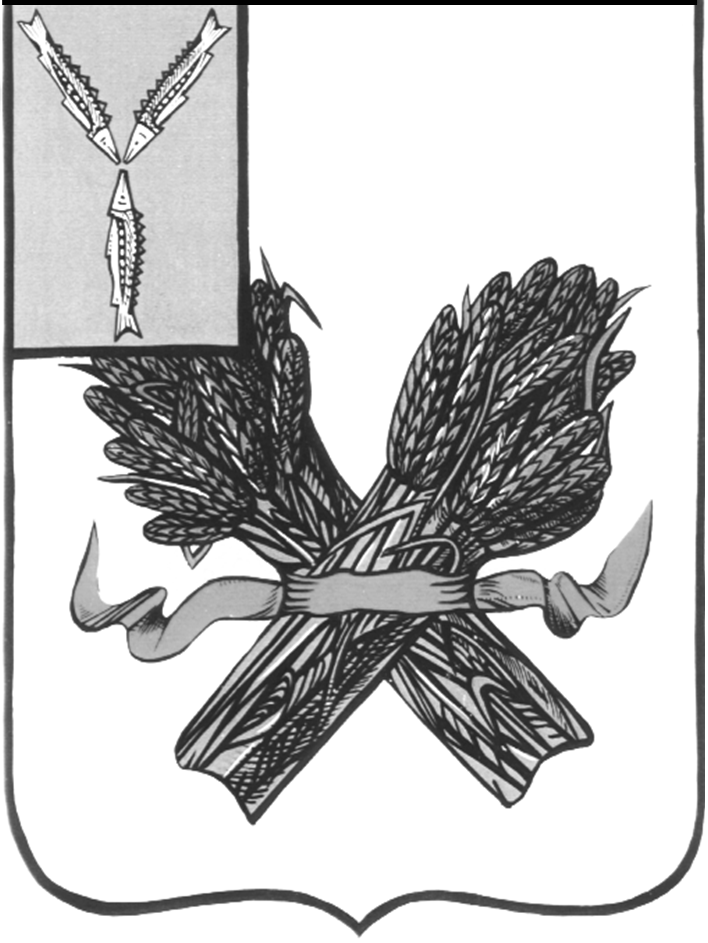 